JOB OBJECTIVESeeking employment as a periodontist/ cosmetic dentist in Teaching/ Student Management/ Clinical Practice with an organization of high repute.PROFILE SUMMARYResult oriented professional with sound Clinical experience in GP, PERIODONTICS AND IMPLANTOLOGYClinical experience                       : 4 years Hands on course by Indian Academy of Laser Dentistry (IALD).Skilled in various cosmetic surgical procedures using Lasers and Conventional Methods.Proficient in diagnosis, treatment planning and prevention of periodontal maladies.Expertise in depigmentation of gingiva and respective osseous surgeries.Deft in handling Cosmetic, Operative, Endodontic and prosthetic dental procedures.Hands-on-experience in various surgical procedures involving gingival and periodontal structures.Sound knowledgeof soft as well as hard tissue ridge augmentations in deficient areas in the oral cavity with 3 National indexed publications.Proficient in planning deft treatment for various grades of itinerant tooth and furcation involvement.DHA Eligibility letter for General practice holder. (DHA/LS/1772014/413270)Languages Known: English, Hindi, Kannada and Malayalam.UAE Visa status: Residential.ORGANIZATIONAL EXPERIENCESince 6/10 to 9/10	Coorg Institute of Dental Science, Virajpet; Lecturer Highlights:Adroit in handling reconstructive and regenerative surgical therapies.Deft in handling Endodontic and Cosmetic dentistry.Competent in using SOFT TISSUE LASERS for cosmetic surgeries.Adept in photodynamic therapy.CLINICAL EXPERIENCE10/10 to 7/14	Family Dent Dental Clinic, Kerala.          Consultant &GPResponsibilities:Treated outpatients with a several periodontal ailments through various reconstructive, regenerative and resective surgical therapies.The active caseload at present is around 160 major surgical cases excluding minor surgical cases that include around 400.MEMBERSHIPSServed as a Member of:Indian Society Of  Periodontology in since 4yearsIndian Dental Association (Coorg Branch)Kerala State Dental CouncilWORKSHOPS/ CONFERENCES/ CONVENTIONS ATTENDEDX ISP PG Convention, ChennaiIVth National conference of Indian society of Prosthodontics-Restorative –Periodontics. DharwadNational Continuing Dental education-MysoreSurgical workshop on periodontal regenerative Procedure, Implant and lasers-MaheInternational Indian academy of laser dentistry36th National conference of Indian society of periodontology-AhmedabadHands on training programme in laser dentistry-Virajpet11th ISP National post graduate convention, Lucknow5th National conference Indian society of Prosthodontics-Restorative-Periodontics.ManglorePerio-PanoramaCDE program on Conscious Sedation12th ISP Post graduate convention-Greater Noida38th ISP National conference. KochiHANDS ON COURSELasers Hands on Symposium- Indian Academy of Laser Dentistry- Virajpet.Implantology program in association with ICOI.POSTER PRESENTATIONSPresented:“Infection control”. 4th National Conference (ISPRP) Dharwad.“Periodontitis and Renal failure”. J.S.S Mysore.  Second Prize “Peizosurgery in Periodontics. 36th ISP conference, Ahemdabad.“Periodontium in leukemic patients”.11th ISP postgraduate convention.LucknowPAPER PRESENTATIONSPaper presentation on “Photodynamic therapy in periodontics at International Indian Academy of laser dentistry Paper presentation on “An integrated approach for the management of mutilated teeth”at National conference of Indian society of prosthodontics –Restorative-Periodontics.Manglore.Paper presentation on “A Comparative evaluation of clinical efficacy for the reduction of dentine hypersensitivity using diode laser and 5% of calcium sodium phosphosilicate. 12th ISP Postgraduate Convention. GreaterNoida, UP.RESEARCHComparative evaluation of effectiveness of diode laser and conventional surgical procedure for the treatment of gingival hyper pigmentation-A clinical and histological study.”Comparative evaluation of clinical efficacy of diode laser and 5 % calcium sodium phosphosilicate for the treatment of dentinal hypersensitivityPUBLICATIONSNational           - 3Hyaluronic Acid – A Simple, Unusual Polysaccharide: A Potential Mediator for Periodontal Regeneration. Universal Research Journal of Dentistry · September-December 2013 · Vol 3 · Issue 3.Host modulation – a review. Journal of multidisciplinary dental research. Accepted and Ahead for print.Excision of fibroma using diode laser. J dent lasers.  Accepted and Ahead for print.EDUCATIONMaster of Dental Surgery (Periodontics and Implantology) from Coorg Institute of Dental Sciences, Rajiv Gandhi University of Health Sciences, Bangalore in 2014.BDS from Amritha School of Dentistry, Amritha Viswavidyapeetham, Kerala in 2010.FELLOWSHIPFellowship in Implantology under the guidance of Dr. S Girish Rao MDS (Oral & Maxillofacial Surgeon and Certified Implantologist) and Dr. Anandakrishna GN MDS (Prosthodontist and Certified Implantologist) in 2011. (9 Months Part-Time Course in 3 modules (Theory & Workshop) )PROGRAMS ATTENDED& CONDUCTEDSchool Dental Health Education Program (Urban & Rural Areas) organized by Indian Dental Association, Karnataka & Kerala in Association with Colgate Palmolive India Ltd.PERSONAL DOSSIERDate of Birth                   :          27 Jan 1986Languages Known: 	English, Hindi &Malayalam.Spouse                             :           Dr. Sibinair. MDS.                                                       Specialist Orthodontics & GP                                                       Midac medical centre. Rashidiya                                                       Alnoor polyclinic. Rashidiya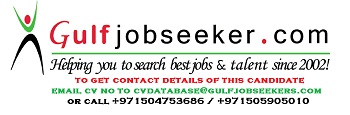 Gulfjobseeker.com CV No: 1505280